Drogie Dzieciaki, Dziś zaczynamy troszkę inaczej :)Nagrałam coś dla Was;)Bajki znane i lubiane .1.  Spotkajmy się twarzą w twarz ;)Bajki znane i lubiane (canva.com)https://www.canva.com/design/DAE2dEJ1PMA/AjHhxFrxwKtczHrzQQUESQ/view?utm_content=DAE2dEJ1PMA&utm_campaign=designshare&utm_medium=link&utm_source=recording_viewCZEKAM NA RYSUNKI !:)Proszę opowiedzcie w kilku prostych  zdaniach o tym co narysowaliście 4-5 zdań.
Zastanów się czy każdy musi lubić to samo ?A czy każdy ma prawo mieć swoje ulubione rzeczy ?Dlaczego powinniśmy szanować swoje rzeczy ?Jak możemy oznaczać swoje rzeczy?Pamiętajmy ! Każdy ma prawo do własnych rzeczy, tak samo jak każdy ma prawo mieć coś ulubionego mimo, że czasem nam wydaje się to nieciekawe , dla niektórych może być bardzo ważne. Dlatego musimy szanować zabawki swoje i innych !2. Rozwiąż zagadki :Psiaków załoga - Nieść pomoc gotowa,Lubią przekąski i małe gąski,                                         PSI PATROLRatują, szpiegują, problem rozwiązują.Trochę magii z buteleczkiI milutkie dwie laleczki.                                     SHIMMER I SHINECzary rzucają, życzenia spełniają.Wielki, czerwony i na wielkich kołach,Nikt w wyścigu pokonać go nie zdoła.                                BLAZELubią go wszystkie mega maszyny,Żartów sobie nie robimy.Koniki małe i kolorowe,Niektóre grzywy mają tęczowe.                                       PONYGdzieś w odległej krainieGdzie życie, choć w mrozie, miło płynie,Żyją dwie siostry – bardzo się kochają,                    KRAINA LODUBałwanka swojego własnego mają.  Dwa króliczki – siostra i brat,Wspólnie poznają swój mały świat.Mają kochaną babcię i przyjaciół wielu,                       MAX I RUBYZawsze docierają do obranego celu.   Gdzieś wśród lasu w domkach grzybachMałe stworki się chowają ,                                                  SMERFYSą niebieskie w czapkach białych, Gargamela unikają.3. Memory:https://wordwall.net/pl/resource/1219087/memo-psi-patrol4. Doprowadź pszczółkę do kwiatuszka: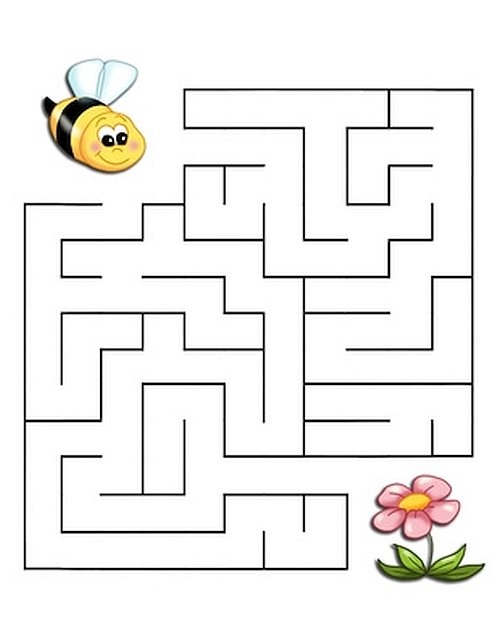 5.5.Zabawy ruchowe - wysyłam do otworzenia w mailu ;)Wysyłam Wam Zabawy z Panem Miłoszem, on dokładnie Wam powie co macie zrobić ;)6. Pobaw się z mama i tatą ;)Tym razem proponuję Ci bardzo prostą modyfikację pląsy “Stary niedźwiedź…” w Puchatkowej wersji.Oto tekst:Miś Puchatek mocno śpi,Miś Puchatek mocno śpi,My go nie zbudzimy,Na palcach chodzimy,Gdy się zbudzi miodek zje,Gdy się zbudzi złapie mnie.Pierwsza godzina - misiu śpi,Druga godzina - misiu chrapie,Trzecia godzina - misiu łapie!7. Dokończ zdanie:Moją ulubioną bajka jest.................. ponieważ......................Opiekunem Binga jest ..................Psi Patrol to bajka , której akcja toczy się w  miasteczku o nazwie.....Najbardziej z Psiego Patrolu lubię pieska o imieniu............ ponieważ............Moim ulubionym konikiem Pony jest..... . Jest ona koloru....., jej grzywa jest......8. Nazwij używając :mały, mniejszy, najmniejszy,duży, większy, największy i ustaw w odpowiedniej kolejności: (Postaraj się wyciąć sam/ sama !- Dasz radę ! )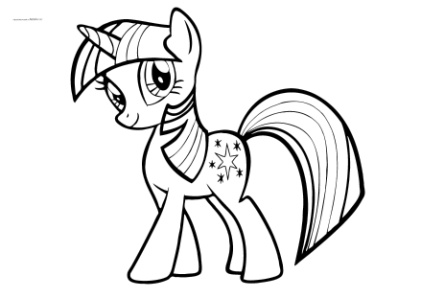 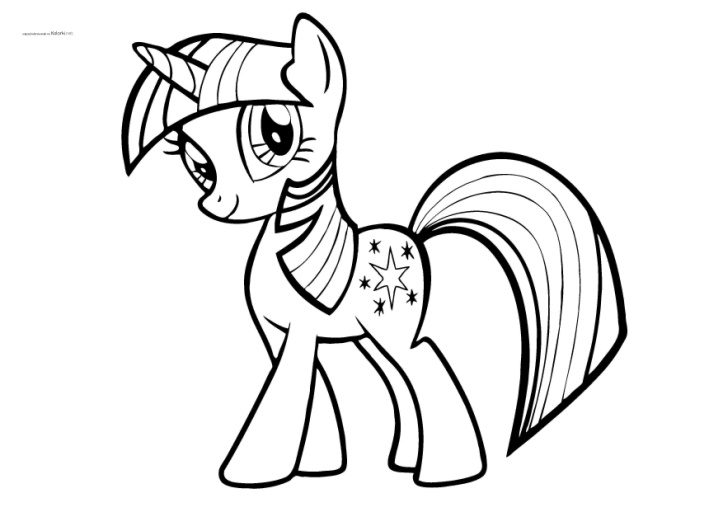 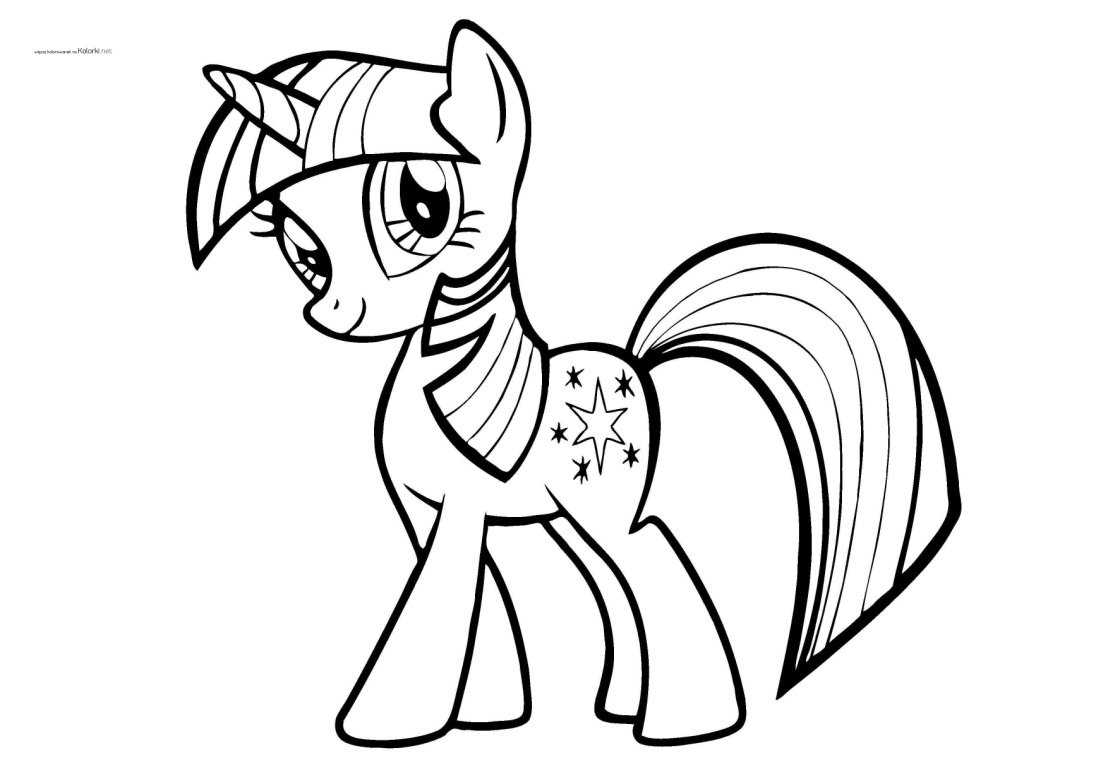 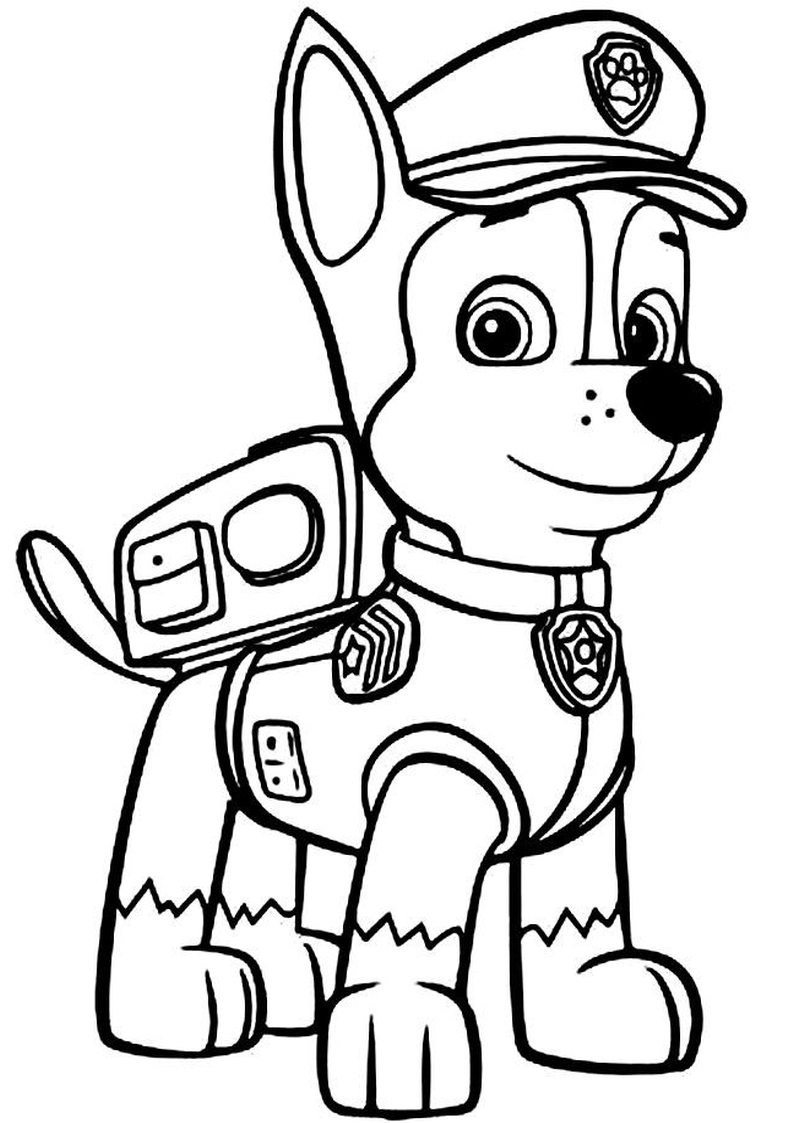 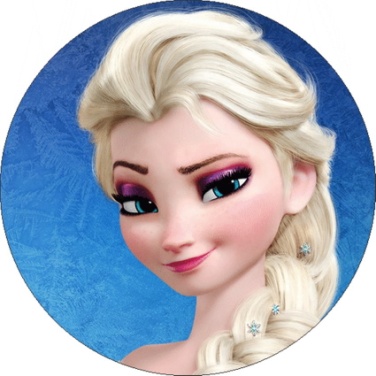 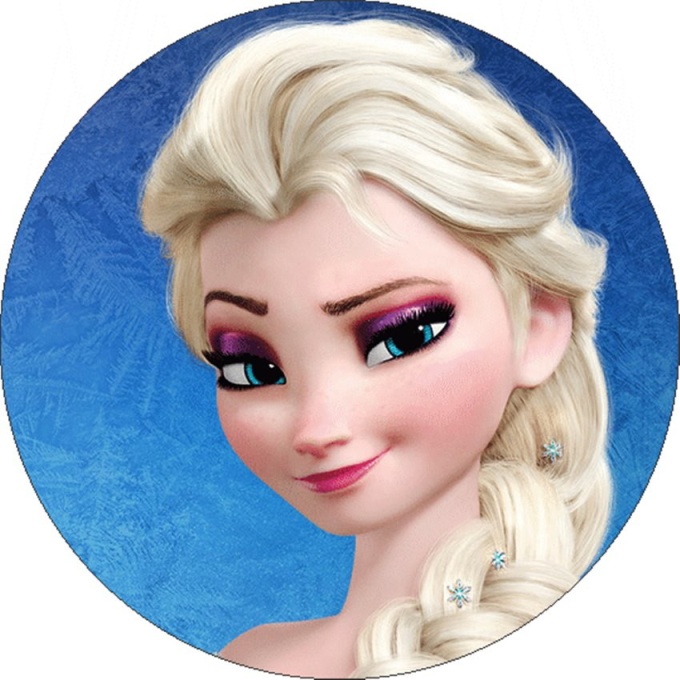 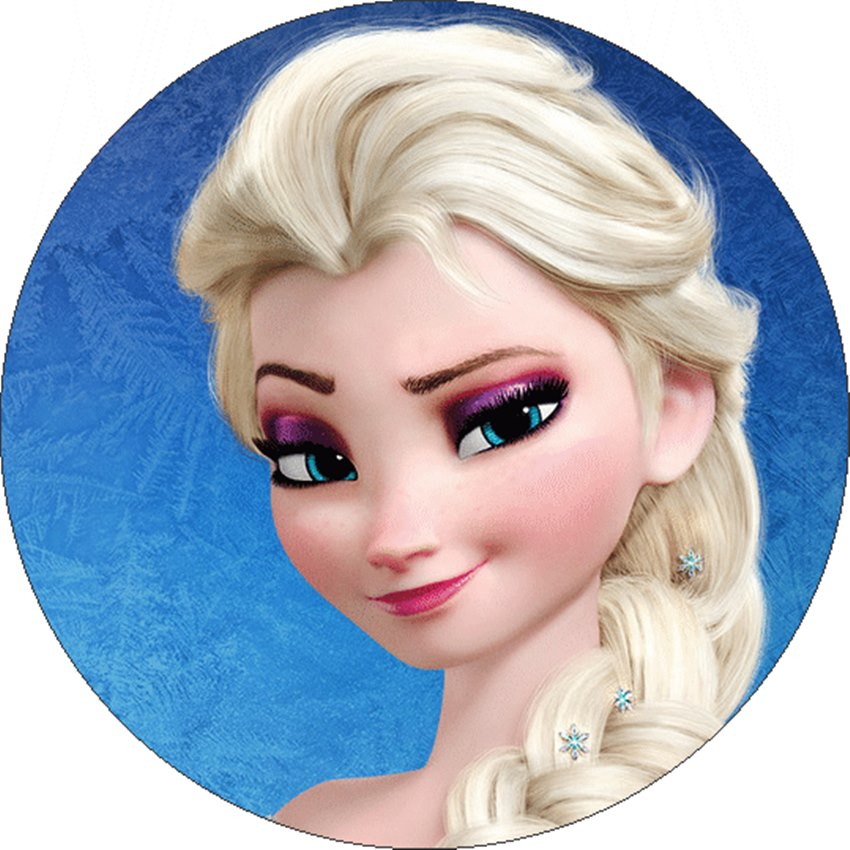 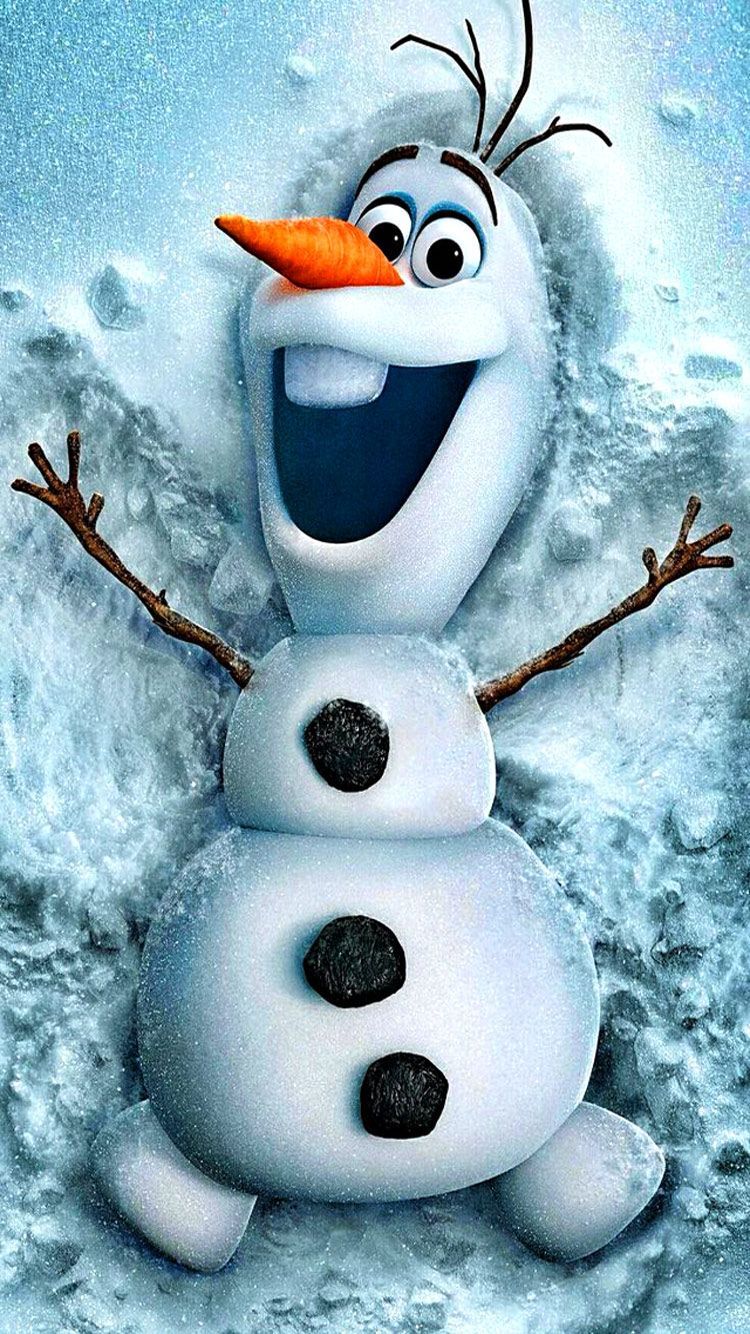 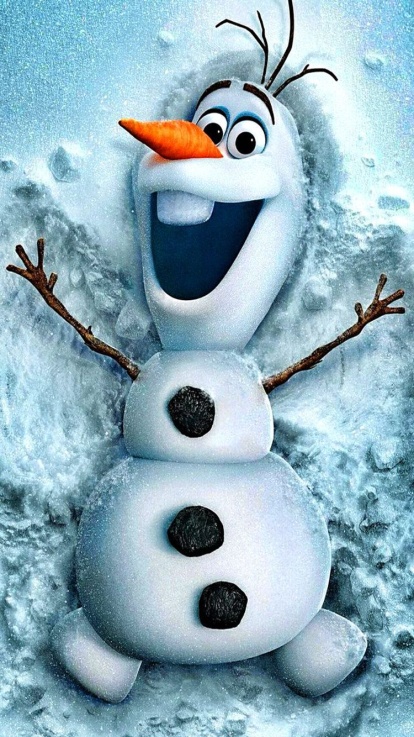 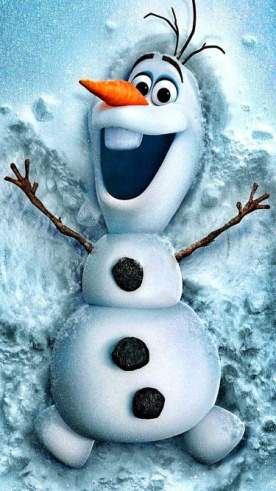 9. Coś specjalnego dla Biedronek ;) - Ćwiczmy rączki ;)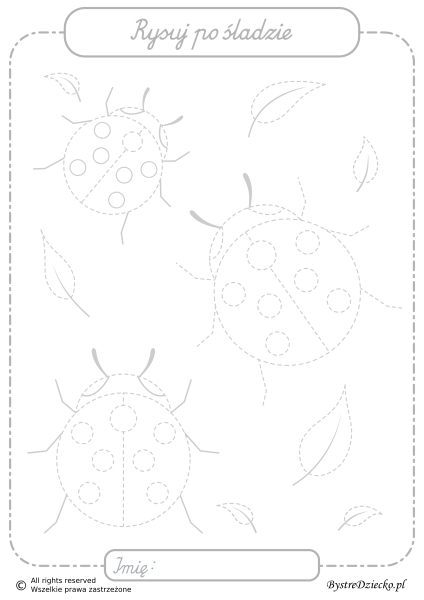 10.  Te małe gąsienice potrzebują Twojej pomocy. 
Przyjrzyj się każdej , a następnie spróbuj zauważyć powtarzające się sekwencję i kontynuuj ;)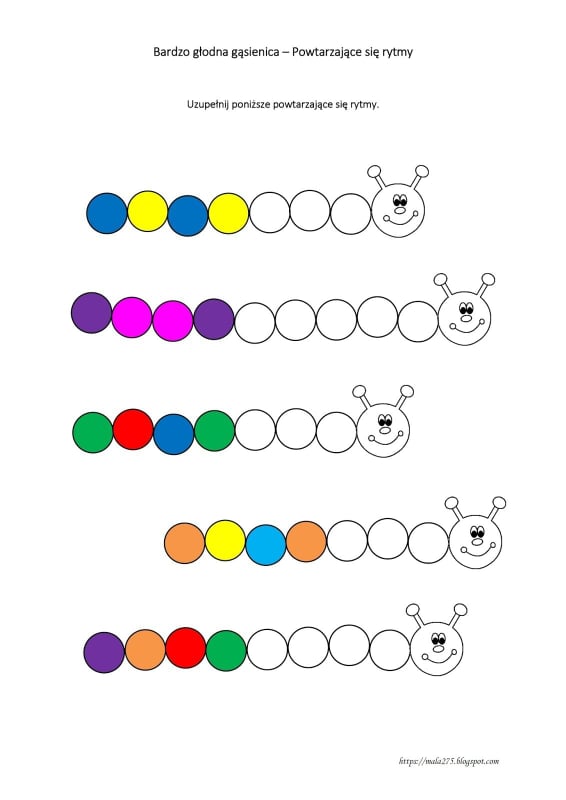 